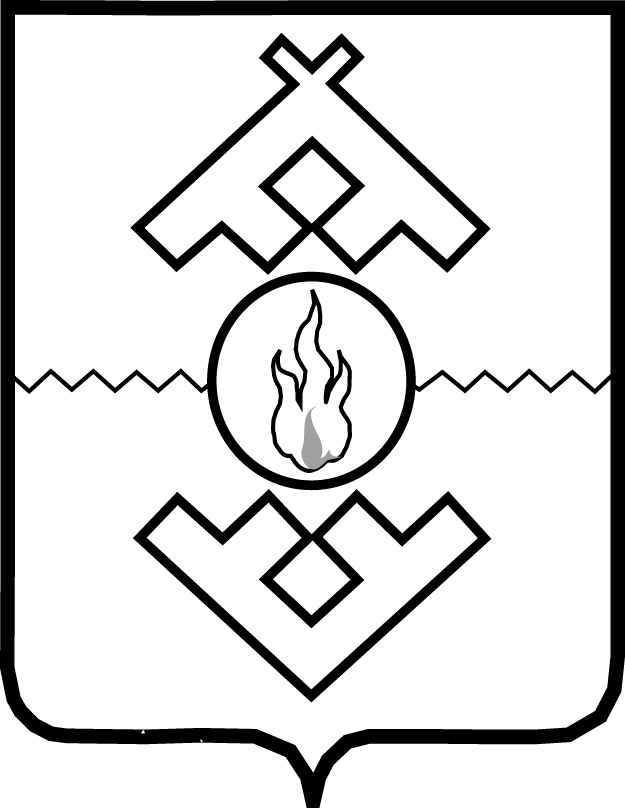 Управление государственного заказа Ненецкого автономного округа ПРИКАЗот __ ___________ 2016 г. № __г. Нарьян-МарО внесении изменений в Перечень заказчиков Ненецкого автономного округа, для которых определение поставщиков (подрядчиков, исполнителей) осуществляется централизованно и признании утратившими силу отдельных приказов Управления государственного заказа Ненецкого автономного округаРуководствуясь Положением об Управлении государственного заказа Ненецкого автономного округа, утверждённым постановлением Администрации Ненецкого автономного округа от 17.02.2006 № 29-п, ПРИКАЗЫВАЮ:1. Утвердить Изменения в Перечень заказчиков Ненецкого автономного округа, для которых определение поставщиков (подрядчиков, исполнителей) осуществляется централизованно, утверждённый приказом Управления государственного заказа Ненецкого автономного округа от 06.09.2016 № 23, согласно Приложению.2. Признать утратившими силу:1) приказ Управления государственного заказа Ненецкого автономного округа от 31.05.2016 № 18 «Об утверждении Перечня заказчиков Ненецкого автономного округа, для которых определение подрядчиков (исполнителей) осуществляется централизованно»;2) приказ Управления государственного заказа Ненецкого автономного округа от 31.05.2016 № 19 «Об утверждении Требований к отдельным видам товаров, работ, услуг, закупаемых Управлением государственного заказа Ненецкого автономного округа».3. Настоящий приказ вступает в силу с 1 декабря 2016 г., но не ранее дня его официального опубликования. Начальник Управления                                                                          А.В. ПолугрудовПриложение  к приказу Управления государственного заказа Ненецкого автономного округаот __.__.2016 № ___«О внесении изменений в Перечень заказчиков Ненецкого автономного округа, для которых определение поставщиков (подрядчиков, исполнителей) осуществляется централизованно и признании утратившими силу отдельных приказов Управления государственного заказа Ненецкого автономного округа»Изменения в Переченьзаказчиков Ненецкого автономного округа,для которых определение  поставщиков (подрядчиков, исполнителей)осуществляется  централизованно1. В пункт 1 добавить подпункт 5 следующего содержания:«5) государственное бюджетное учреждение здравоохранения Ненецкого автономного округа «Ненецкая окружная больница», государственное бюджетное учреждение здравоохранения Ненецкого автономного округа «Окружной противотуберкулёзный диспансер», государственное бюджетное учреждение здравоохранения Ненецкого автономного округа «Центральная районная поликлиника Заполярного района Ненецкого автономного округа», казенное учреждение Ненецкого автономного округа «Финансово-расчетный центр». 2. Добавить пункт 3.1 следующего содержания:«3.1. Для заказчиков Ненецкого автономного округа, указанных в подпункте 5 пункта 1 настоящего Перечня централизованное определение поставщиков (подрядчиков, исполнителей) осуществляется по следующим объектам закупок:1) лекарственные препараты с начальной (максимальной) ценой контракта от 500 тыс. рублей (способ определения подрядчика – электронный аукцион);2) строительные работы, в том числе работы по реконструкции и ремонту объектов капитального строительства с начальной (максимальной) ценой контракта от 500 тыс. руб. (способ определения подрядчика (исполнителя) - электронный аукцион, открытый конкурс, конкурс с ограниченным участием);3) услуги по перевозке воздушным транспортом пассажиров и грузов на местных линиях (способ определения исполнителя - электронный аукцион). 3. В пункте 4  слово «пункте 2» заменить словом «пунктах 2, 3.1».__________